D8. – úkol č. 6 – ZADÁNÍA/Nejdříve si zopakujeme, co už známe „z minulé hodiny“, popřípadě z LITERATURY 7.roč. nebo z VV, z HV: (úkoly č. A1, A2)B/ otevři si třídní e-mail (8zsgm@seznam.cz, heslo: osmatrida) a zde máš      PPT k učivu ČESKÉ NÁRODNÍ OBROZENÍ (ČNO) + videoodkazyA1/Vyplň – vytiskni/nalep, popř. přepiš: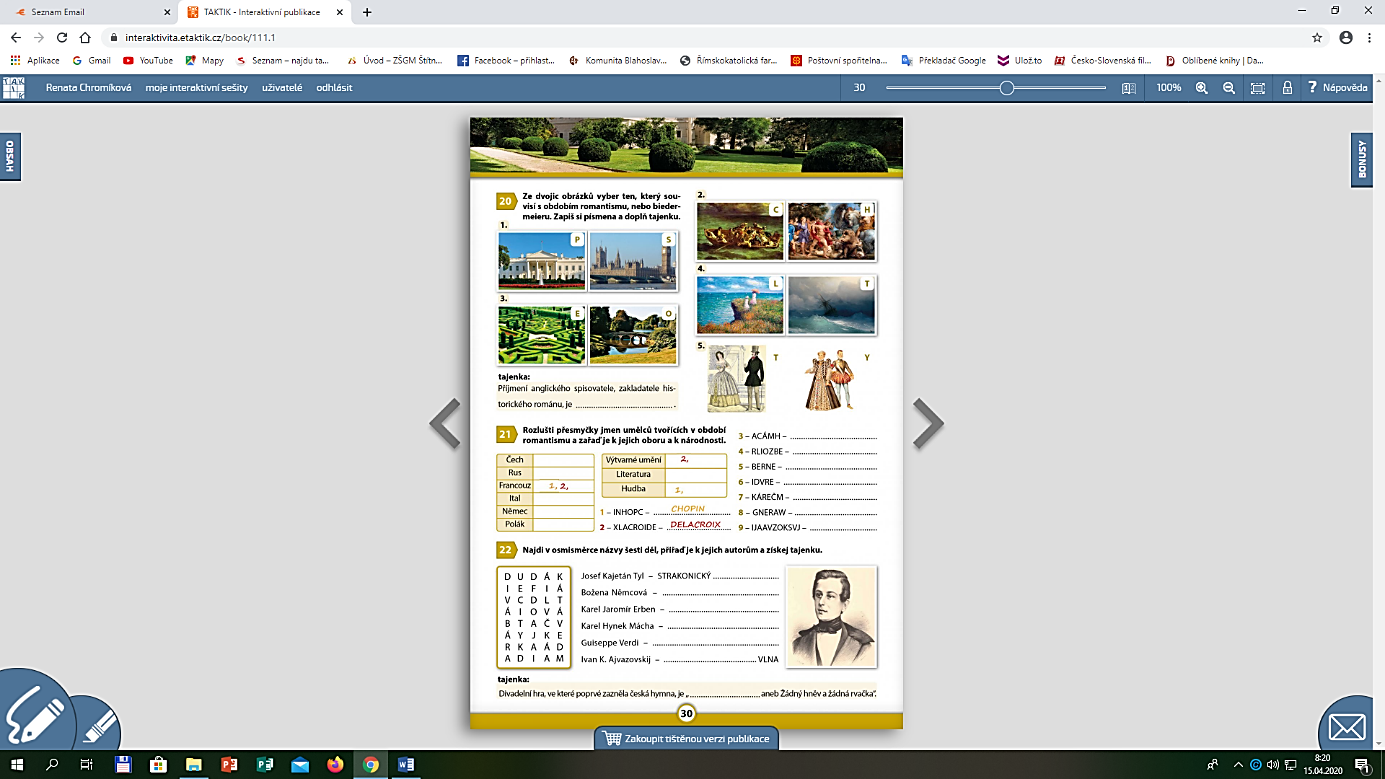 A2/Vyplň – vytiskni a nalep úkol č. 2, 3,4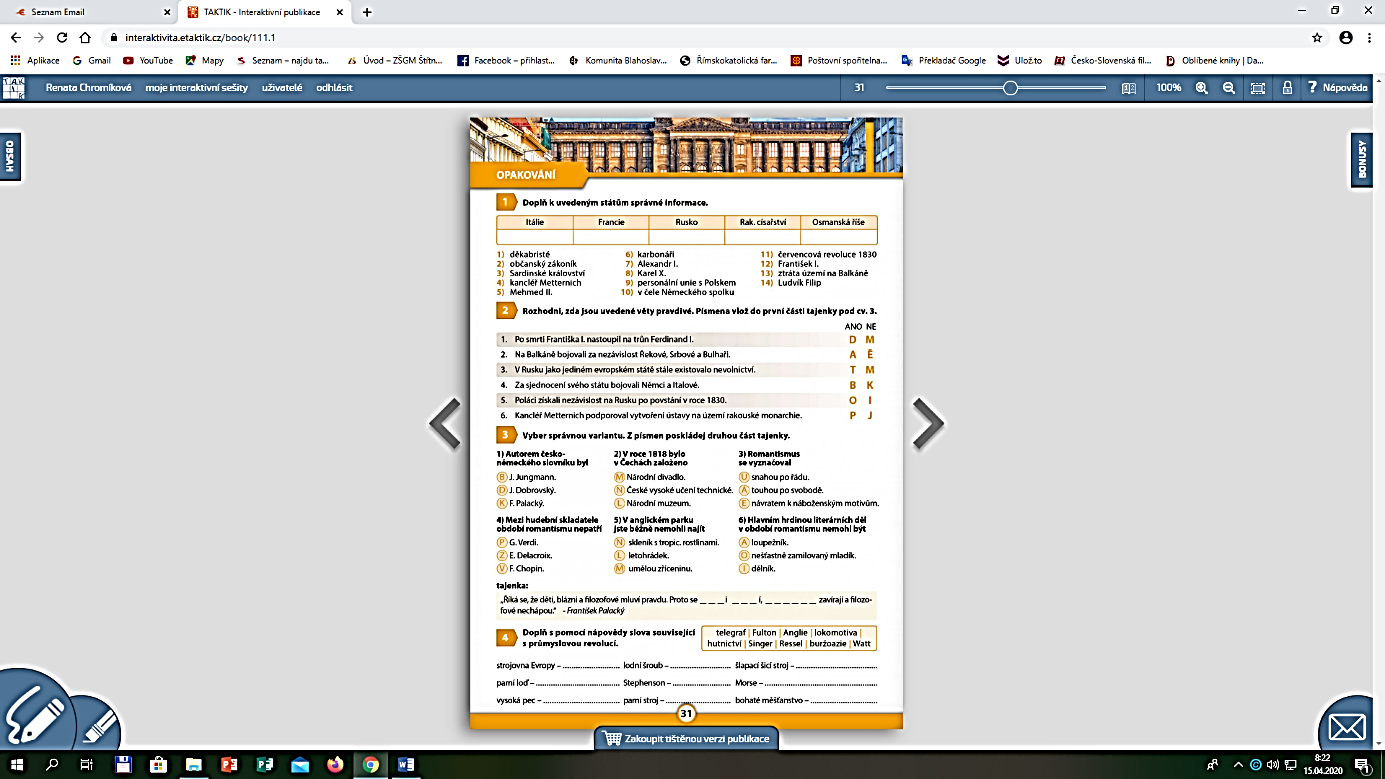 B/otevři si třídní e-mail!!!!